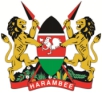 THE 43RD SESSION OF THE UNIVERSAL PERIODIC REVIEW (UPR)KENYA’S STATEMENT ON BOTSWANAThank you, Mr. President,Kenya warmly welcomes the high-level distinguished delegation of Botswana to this 4th Cycle of UPR process.We welcome efforts taken in the implementation of the previous cycle recommendations, including ratifying the CRPD and further welcome the positive steps taken in providing the school feeding programme in both primary and secondary schools including those in remote areas.In a constructive spirit, Kenya makes the following recommendations for consideration: Consider ratifying the International Covenant on Economic, Social and Cultural Rights.Continue with efforts to operationalize the Ombudsman (Amendment Act of 2021) in line with Paris Principles.Ensure rights to freedom of opinion and expression, peaceful assembly and freedom of association for all including journalists and human rights defenders.We wish the delegation of Botswana a very successful UPR process.I thank you.